Butterfly sensory bagsFrom teachpreschool.org 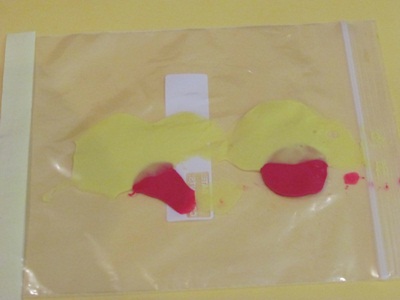 Start by putting some drops of paint (or food colouring) into a plastic zip lock bag. 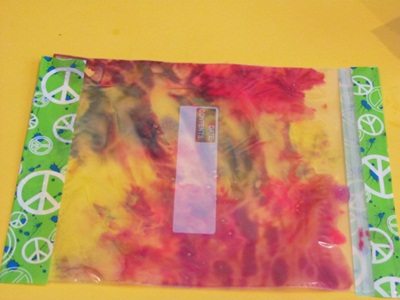 Mix the paint around inside the bag. You could tape the ends of the bag with some coloured sticky tape. 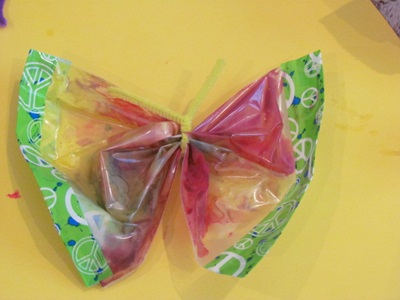 Tie a pipe cleaner or wire tag in the middle to make the antennae. Now you have created some butterflies! 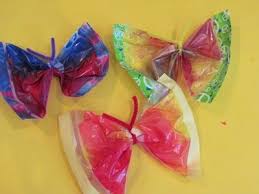 